Шаблон загатоўкі выцінанкі (кошык)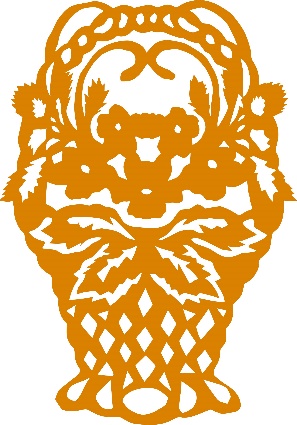 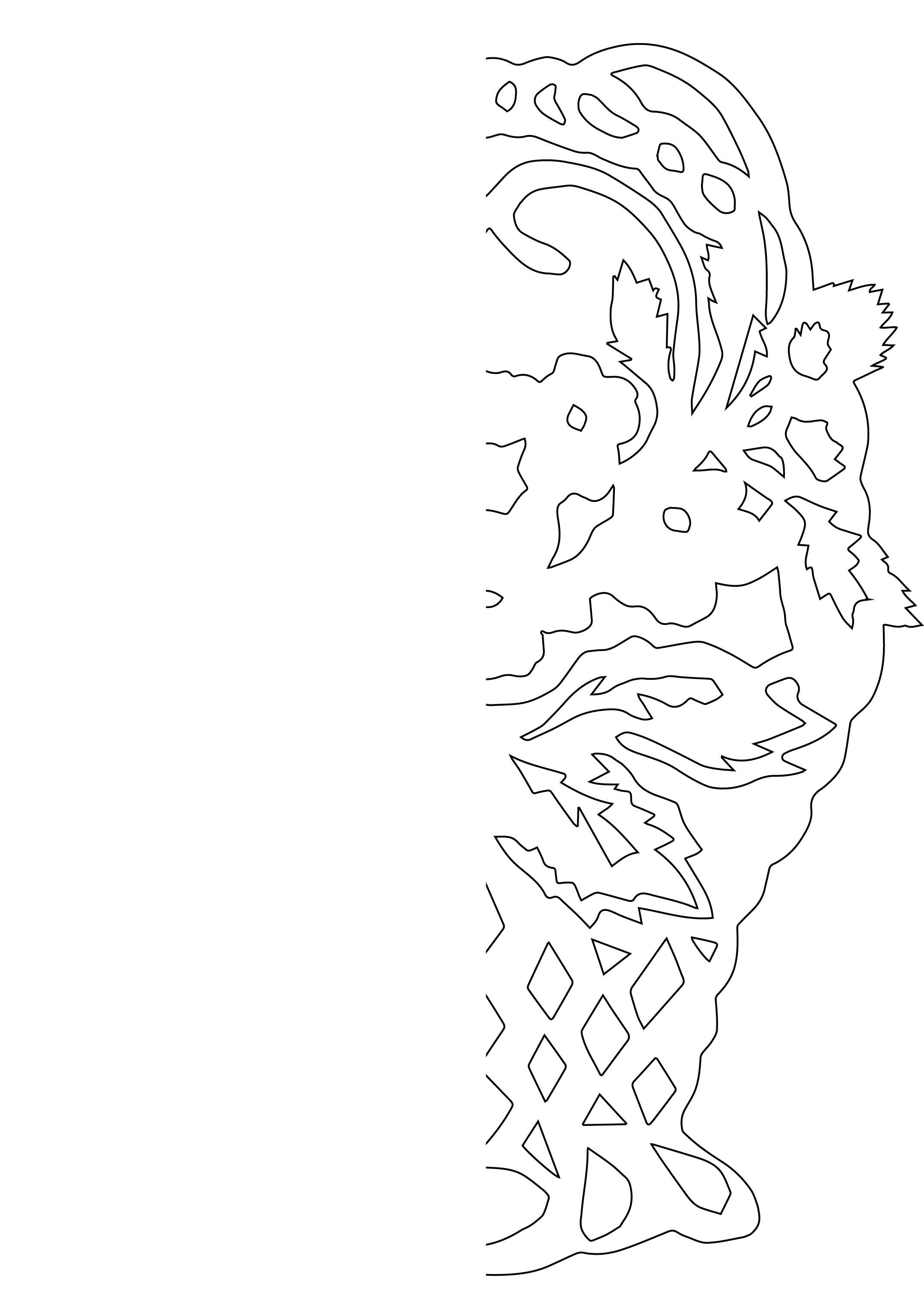 